Сценарий праздника осени в первой младшей группе №1Цель: Формирование положительных эмоций детей .Задачи:  - Развивать двигательную активность, первоначальные певческие способности, внимание, слух, познавательную активность.- Создавать у детей радостное настроение.- Развивать чувство отзывчивости к героям праздника.Ход праздника:Ведущий. Ходит осень по дорожке,Промочила в лужах ножки.Льют  дожди  и нет просвета,Солнце затерялось где-то.А давайте позовем к нам в гости осень: Осень, Осень,В гости просим,Осень, Осень,В гости просим!Входит Осень.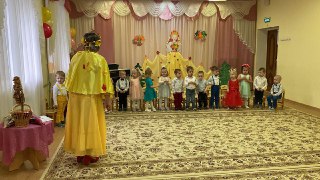 Осень:Я — осень золотая,На праздник к вам пришла.Осенние листочкиВсем-всем принесла.Смело листики берите,С ними весело пляшите.Пляска с листочками.  По окончании танца дети прячутся за листиками.Осень: А где же детки? Одни листики остались — и желтые, и красные.Позову я на помощь ветерок, пусть разбросает все листочки.Как подует ветерок,Улетай скорей листок!Дети бросают листики на пол и убегают на стульчики. Осень пытается поймать детей.Осень:Хватит листикам лежать,Надо листики убрать.Игра «Собери листики»Ведущая: Ой, ребята тише, тише.Что-то странное я слышу.Осень: Детки, кто-то к нам бежит,Он на праздник наш спешит.Забегает Зайчик.Зайчик: Я Зайка, я совсем замерз!Мерзнут ушки, мерзнет нос.Дождик льет целый день.Грустно Заиньке совсем!Ведущая: Зайка, Зайка, не грусти,Лучше с нами попляши!Игра-танец «Зайчик серенький сидит»Ведущий. Молодцы, малыши, станцевали от души!Осень:Если тучка хмуритсяИ грозит дождем,Спрячемся под зонтиком,Дождик переждем.Есть у вас зонтик?Ведущий: Есть, вот какие красивые.Игра «Солнышко и Дождик»(Осень и Ведущая берут по зонту.)Под веселую музыку дети бегают, музыка перестает – должны спрятаться под зонтики.Осень: Дождик, дождик все сильней!Ведущая: Под зонтик прячьтесь поскорей! 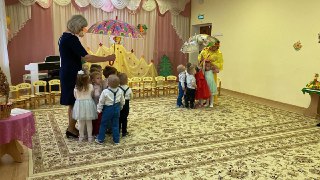  Игра проводится 2-3- раза.Ведущая: Вот как весело игралиИ совсем мы не устали!Осень, послушай теперь песенку, которая называется «Дождик».Песня «Дождик»Осень. Ребята, а хотите  еще поиграть?Игра  «Два веселых гуся» Ведущий:Осень, рады мы, что ты пришла,Что еще нам принесла?Осень:Вот вам яблоки, как мед,На варенье и компот.Ешьте их и поправляйтесь,Витаминов набирайтесь.